Cankarjevo tekmovanje 2018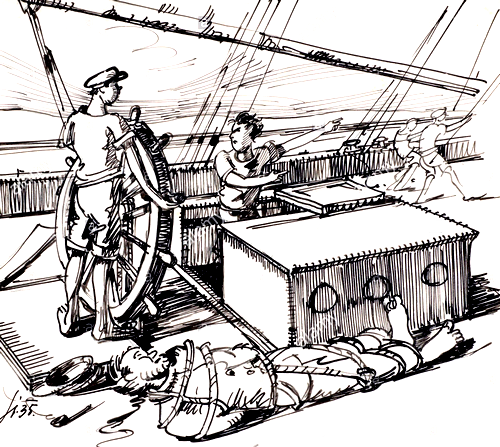 Bratovščina Sinjega galeba – vprašanja za diskusijo Vsakemu izmed spodnjih vprašanj sledijo podvprašanja tipa utemelji, pojasni, razloži, kako to misliš, zakaj (ne) … Kaj je povest?Kaj je pustolovščina? Kaj je pustolovska povest?Kdo je bil Robinson Crusoe?Kakšno besedilo bi bila robinzonada?Je besedilo realistično ali domišljijsko? Kdaj se besedilo dogaja? Opiši kraj dogajanja. Gre za bogato/revno okolje? Ali tudi danes (pri nas) obstajajo takšne vasice? Kaj meniš o ideji, da bi vsi sodelovali skupaj (za boljši ulov)? Je to izvedljivo? Kakšne so nevarnosti pri tem?Kaj meniš o kartanju za denar (pod vplivom alkohola, s tujim denarjem)? Kaj meniš o zaslužku s prevaro? Kaj pomeni izraz občutek krivde?  Kakšno kazen bi si zaslužil Brazilec s strani drugih ribičev?  Na kakšen način bi morali ribiči kaznovati Iva? Je bil Ivo jezen na očeta? Bi bil ti na njegovem mestu? Pojasni misel Vsi ljudje drug za drugega. Kaj pomeni izraz šibek karakter? Kaj pomeni beseda zavist? Kaj pomeni beseda pogoltnost? Kaj pomeni beseda pokora? Kaj pomeni beseda solidarnost?  Bi šli lahko fantje v današnjem času na delo v kamnolom? Bi šli lahko fantje v današnjem času z ladjo (avtobusom, vlakom) od doma v pustolovščino? Katere osebe v besedilu so pozitivne, katere negativne? Kaj pomeni izraz kolektivni junak? Primerjaj izraza bratovščina in skupina prijateljev. Kako je z bratovščino/prijateljstvom danes? Kateri dogodki v knjigi so veseli, žalostni, srečni, nesrečni, prijazni, napeti, kruti, smrtno nevarni? Kje se pokaže nepredvidljivost narave? Kje v besedilu so največji zapleti?  Kje v besedilu so pričakovani razpleti, kje presenetljivi? Kje se najbolj pokaže, da fantje držijo drug z drugim?  Kako je bila kaznovana Lorencova druščina?Kje se pokažejo pretiravanja, stereotipi? Kaj je osrednja tema zgodbe? Prijateljstvo, otroštvo, sodelovanje, skupnost, dolžnost, skupno delo, sposobnost dogovora. Če bi bil ti Ivo/Mileva/Ante/Brazilec/Lorenco … kaj bi naredil drugače? Kako bi se zgodba po koncu nadaljevala? Kaj bi bilo drugače, če bi se dogajala danes? Kako bi reagiral Ivov oče, če bi bil ob koncu zgodbe še živ?  S katerimi osebami iz drugih besedil lahko primerjamo Iva, Brazilca, Milevo, Lorenca, Anteja … Katera vprašanja bi zastavil Ivu, Brazilcu, Milevi, Lorencu, Anteju …, če bi jih spoznal? Kateri kraji iz besedila resnično obstajajo? Kateri ne? Primerjaj nadaljevanko z besedilom v knjigi.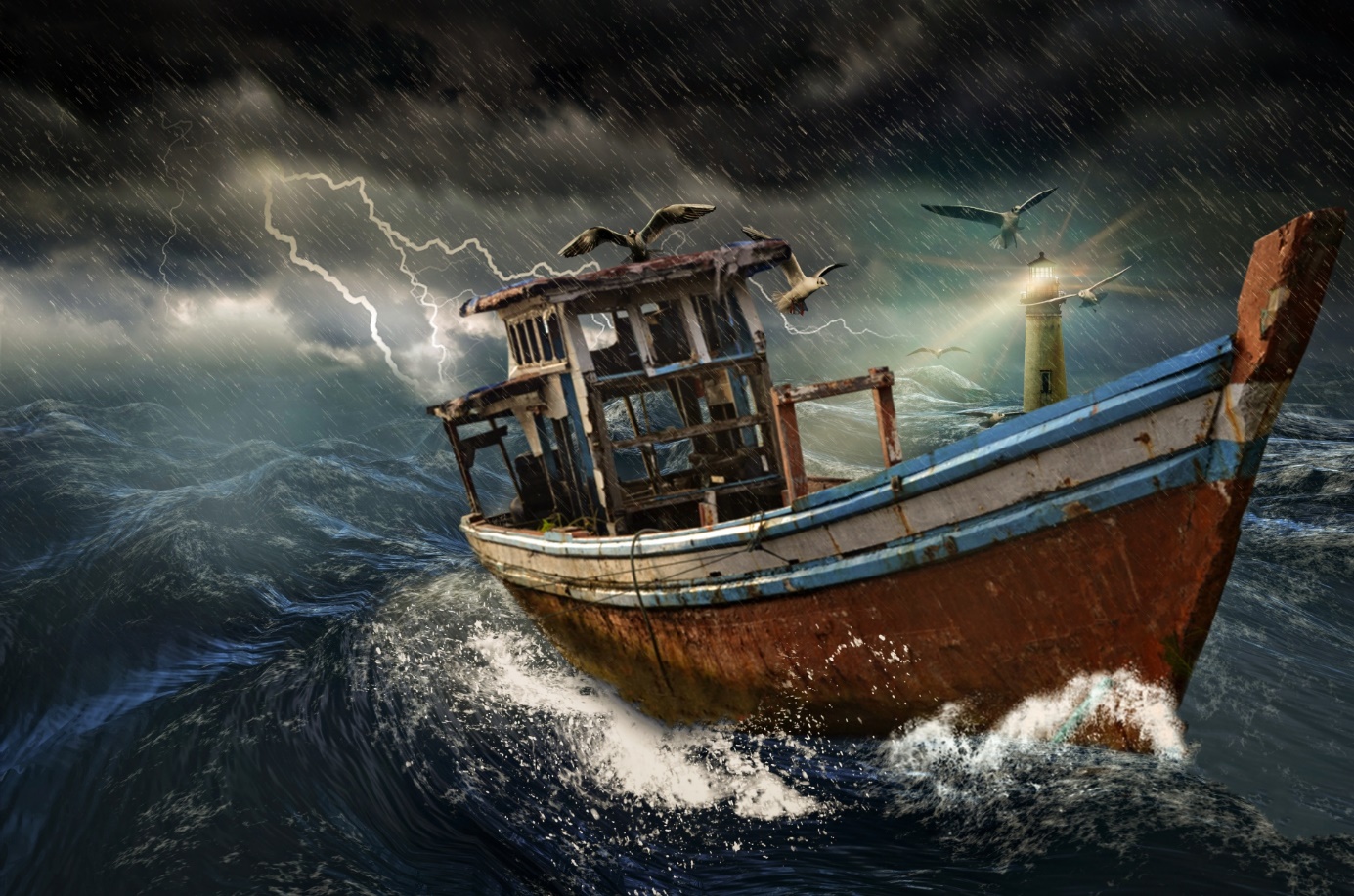 